Pracovní list – koňakVypište, z jakého druhu ovoce se vyrábí koňak?……………………………………………………………………………………………………………………………………………………………………………………………………………………………………………………………………………………………………………………………………Víte, z jaké země koňak pochází?………………………………………………………………………………………………………………………………………………………………………………………………………………………………………………………………………………………………………………………….……….Jak označujeme koňak, kdy nejmladší koňak zrál 6 let?……………………………………………………………………………………………………………………………………………………………………………………………………………………………………………………………………………………………………………………………………Uveďte pět značek koňaku:…………………………………………………………………………………………………………………………………………………………………………………………………………………………………………………………………………………………………………………………..…….Pracovní list – koňakVyberte typ sklenice na podávání koňaku:A)							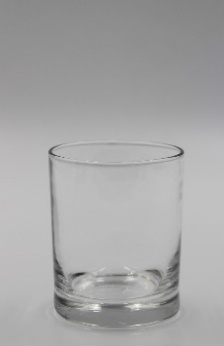 B)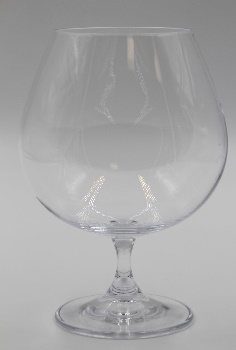 C)                                                            Správná odpověď: ……………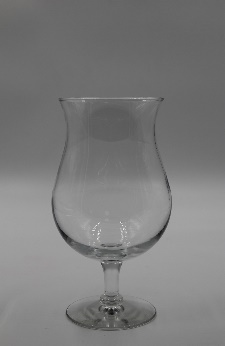 